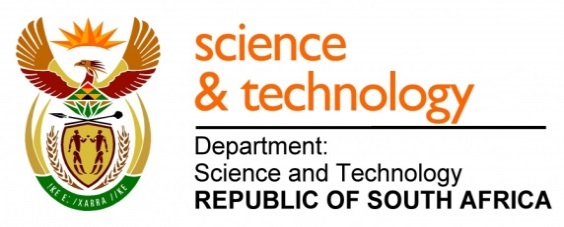 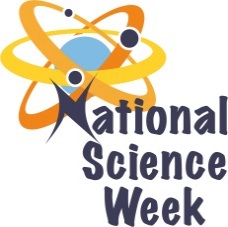 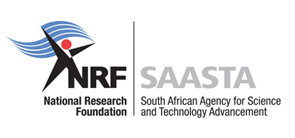 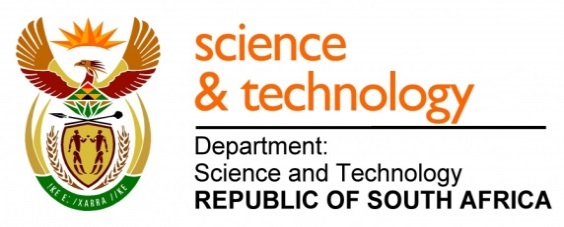 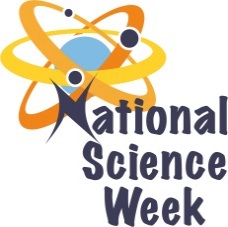 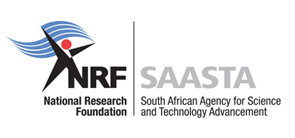 ORGANISATION NAME: 	ORGANISATION NAME: 	ORGANISATION NAME: 	ORGANISATION NAME: 	FOSST Discovery Centre, University of Fort HareFOSST Discovery Centre, University of Fort HareFOSST Discovery Centre, University of Fort HareFOSST Discovery Centre, University of Fort HareFOSST Discovery Centre, University of Fort HareFOSST Discovery Centre, University of Fort HareCONNECT WITH US ONLINECONNECT WITH US ONLINECONNECT WITH US ONLINETwitter: Twitter: >@FosstDC>@FosstDC>@FosstDC>@FosstDC>@FosstDCCONNECT WITH US ONLINECONNECT WITH US ONLINECONNECT WITH US ONLINEFacebook:Facebook:>FOSST Discovery Centre>FOSST Discovery Centre>FOSST Discovery Centre>FOSST Discovery Centre>FOSST Discovery CentreCONNECT WITH US ONLINECONNECT WITH US ONLINECONNECT WITH US ONLINEWebsite: Website: > ufh.ac.za/centres/fosst> ufh.ac.za/centres/fosst> ufh.ac.za/centres/fosst> ufh.ac.za/centres/fosst> ufh.ac.za/centres/fosstDATE OF ACTIVITYDISTRICT WHERE ACTIVITY BEING HELDVENUE WHERE ACTIVITY IS TAKING PLACEACTIVITIES (Provide a short description of the activity)ACTIVITIES (Provide a short description of the activity)ACTIVITIES (Provide a short description of the activity)TARGET AUDIENCETIMESLOTCONTACT PERSONEMAIL ADDRESSPHONE NUMBERBOOKING REQUIRED(YES OR NO)07/08/2017Raymond MhlabaUFH art gallery NSW 2017 official opening: various lectures in line with the theme will be presented to the public and learners . Maths Quiz: This competition explores the concepts of mathematics through testing their analytical, problem solving, logical and decision making skills.  NSW 2017 official opening: various lectures in line with the theme will be presented to the public and learners . Maths Quiz: This competition explores the concepts of mathematics through testing their analytical, problem solving, logical and decision making skills.  NSW 2017 official opening: various lectures in line with the theme will be presented to the public and learners . Maths Quiz: This competition explores the concepts of mathematics through testing their analytical, problem solving, logical and decision making skills. 9345 hrsmrani@ufh.ac.zaYes07/08/2017Raymond MhlabaUFH Science departmentsSite Visitation: learners and public Visiting  different science departments of the UniversitySite Visitation: learners and public Visiting  different science departments of the UniversitySite Visitation: learners and public Visiting  different science departments of the University3915 hrsyjali@ufh.ac.zaYes08/08/2017Raymond MhlabaFOSST-DC Poster Presentation :Participants will design and present a poster that is in line with the theme Poster Presentation :Participants will design and present a poster that is in line with the theme Poster Presentation :Participants will design and present a poster that is in line with the theme4045 hrszfudo@ufh.ac.zaNo08/08/2017AmatholeFOSST-DCScience Projects :The public will showcase self-designed exhibits which are in line with the themeScience Projects :The public will showcase self-designed exhibits which are in line with the themeScience Projects :The public will showcase self-designed exhibits which are in line with the theme3745 hrsyqiqimana@ufh.ac.zaNo09/08/2017AmatholeFOSST-DC Bridge building Competitions:Learners will be given bridge building material to construct some of the worlds renowned bridges Bridge building Competitions:Learners will be given bridge building material to construct some of the worlds renowned bridges Bridge building Competitions:Learners will be given bridge building material to construct some of the worlds renowned bridges5545 hrssnongawuza@ufh.ac.zaNo08/08/2017AmatholeFOSST-DCLego Robotics: This activity explores the basic concepts of computer programming, Mathematics and PhysicsLego Robotics: This activity explores the basic concepts of computer programming, Mathematics and PhysicsLego Robotics: This activity explores the basic concepts of computer programming, Mathematics and Physics3774 hrsxwilliams@ufh.ac.zaNo08/08/2017AmatholeFOSST-DC Workshops: This activity will capacitate educators, learners and community with skills of teaching and learning using emerging technologies Workshops: This activity will capacitate educators, learners and community with skills of teaching and learning using emerging technologies Workshops: This activity will capacitate educators, learners and community with skills of teaching and learning using emerging technologies3264 hrskhlalukana@ufh.ac.za/yqiqimana@ufh.ac.zaNo09/08/2017AmatholeFOSST-DC Steam propelled competition :Learners will  be given kits and manuals to assemble steam propelled cars Steam propelled competition :Learners will  be given kits and manuals to assemble steam propelled cars Steam propelled competition :Learners will  be given kits and manuals to assemble steam propelled cars3684 hrsmsikhonza@ufh.ac.zaNo09/08/2017AmatholeFOSST-DC Science of Beading :This activity acts as a bridge between the general public and learners as it cultivates the creativity behind the science of beading Science of Beading :This activity acts as a bridge between the general public and learners as it cultivates the creativity behind the science of beading Science of Beading :This activity acts as a bridge between the general public and learners as it cultivates the creativity behind the science of beading4114 hrsaziwele@ufh.ac.zaNo10/08/2017Buffalo City & AmatholeCommunity Halls and schools  Outreach programme: FOSST-DC will go to a community engagement programme to a school within our range to reach out learners ,the main focus  of this, is to reach  learners with disabilities  and general public who did not participate in NSW Outreach programme: FOSST-DC will go to a community engagement programme to a school within our range to reach out learners ,the main focus  of this, is to reach  learners with disabilities  and general public who did not participate in NSW Outreach programme: FOSST-DC will go to a community engagement programme to a school within our range to reach out learners ,the main focus  of this, is to reach  learners with disabilities  and general public who did not participate in NSW13644 hrskntongana@ufh.ac.zaYes11/08/2017AmatholeSports ComplexOfficial closing of NSW,:announce and Award winners of NSW 2017Official closing of NSW,:announce and Award winners of NSW 2017Official closing of NSW,:announce and Award winners of NSW 201710634 hrspkwinana@ufh.ac.zaYes12/08/2017Amathole/Buffalo CityFOSS-DC Excursion: FOSST will take learners who won to an excursion where they will be exposed to various science industries Excursion: FOSST will take learners who won to an excursion where they will be exposed to various science industries Excursion: FOSST will take learners who won to an excursion where they will be exposed to various science industries1204 hrsmrani@ufh.ac.za/yjali@ufh.ac.zaYes